REI know how both Jews and Christians think the world was created.I can compare similarities and differences.GeographyI know the similarities and differences between Marske and a town in Kenya.I can locate Kenya using a map.I know the differences between towns and countryside.I can describe the key features of an area.I can identify geographical features on a photographI know that countries closer to the equator are hotter.I can use a map to locate the 7 continents and seas.ComputingI know how to use the up and down key to move my character.I am beginning to use maze runners to move characters on my game.I know what a simple algorithm is.I know that an algorithm is a simple set of instructions.I can read a simple algorithm.I can create a simple algorithm.Children will learn about the creation of the world. They will explore the similarities and differences between the beliefs of Jews and Christians. Children will learn about the continent Africa and how the weather is different there. They will focus on a small town in Kenya and will compare this to Marske. Children will learn what an algorithm is and how to set an algorithm for a friend to follow. ArtI know how to create an aboriginal piece of art using dots.I can print using tools to create aboriginal art.I know how to make a simple pattern using colours and shapes.I can use a range of mediums to create a repeated pattern.I know how to use lines to represent a shape or outline. I can use a range of tools to create line and shapes.ScienceI can identify and name a variety of common animals including fish, amphibians, reptiles, birds and mammals.I know a variety of common animals that are herbivore, carnivore and omnivore.I can classify animals.I can sort animals into herbivore, carnivores and omnivores.I can investigate to state which diet an animal has.I can describe and compare the structure of a variety of animal groups.I can identify, sort and classify.PSHEI can set simple goals.I can set a goal and work out how to achieve it.I understand how to work well with others.I can tackle a challenge and understand that this can stretch my learning.I can tell you how I felt when I succeeded in a new challenge. Children will explore aboriginal art. They will use different painting and drawing techniques to create an independent piece in an aboriginal style. Children will identify and sort animals. They will learn how to classify animals based upon their features. Children will learn about Dreams and Goals. They will learn how to overcome challenges and learn that challenges stretch learning. MusicI can listen to and appraise songs.I can clap along to a beat.I can compose music on a glockenspiel.I can preform a composed piece.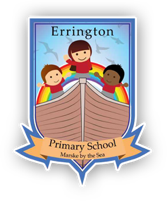 TOPIC WEBIn the WildYEAR 1Spring Term 1Resource implicationsPaint Animal picturesMusicI can listen to and appraise songs.I can clap along to a beat.I can compose music on a glockenspiel.I can preform a composed piece.TOPIC WEBIn the WildYEAR 1Spring Term 1Trips/experiencesFlamingo land Zoo – African Animal TourChildren will listen to and appraise ‘In The Groove’. They will compose music on a glockenspiel to play alongside the song.TOPIC WEBIn the WildYEAR 1Spring Term 1Trips/experiencesFlamingo land Zoo – African Animal Tour